 Office of the Commissioners 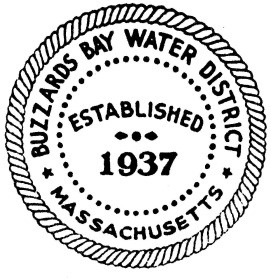 BUZZARDS BAY WATER DISTRICT PO Box 243 - 15 Wallace Avenue Buzzards Bay, MA  02532 Tel:  508.759.4631 Fax:  508.759.1866 ANNUAL DISTRICT MEETING MINUTES BUZZARDS BAY WATER DISTRICT EAGLES 39 COHASSETT AVE BUZZARDS BAY, MA 02532 TUESDAY APRIL 19, 2022 6:00PM The meeting was called to order by the Peter Meier at 6:02 p.m. with 26 registered voters present. The meeting was digitally recorded by TK Menesale, District Treasurer, Clerk. ARTICLE 1. To elect by ballot a Moderator for a term of one (1) year. A MOTION by Robert Ethier was made to nominate Peter Meier for a term of one (1) year, which was duly seconded by Neil Langille on the floor. As there were no further nominations, a MOTION was made to close nominations. There was unanimous approval to elect Peter Meier to be moderator for a term of one (1) year.  ARTICLE 2 & 3. To elect by ballot one (2) members of the Board of Water Commissioners for three  (3) year terms. A MOTION made from the floor was made to nominate Joe Carrara for a term of three (3) years, which was duly seconded by Peter Meier. A MOTION by Robert Ethier was made to nominate Mark McMahon for a term of three (3) years, which was duly seconded by Peter Meier.  As there were no further nominations, a MOTION was made to close nominations. There was unanimous approval to elect Joe Carrara & Mark McMahon as Buzzards Bay Water District Commissioner for a three (3) year term. ARTICLE 4   To see if the District will vote to raise and appropriate or transfer from available funds in the treasury an amount of money to defray the operating expenses of the District for the fiscal year beginning July 1, 2022 (FY23) including Maintenance and Operations, Service Connections, Legal & Engineering Expense, Insurance Expense, Administration and Clerical, Debt & Interest, Elected Officials Salaries, Salaries and Wages, Miscellaneous Expense and such other expenses as may be deemed necessary by the Board of Water Commissioners, or act anything thereon. Wendy Chapman made a MOTION that the District vote to appropriate the sum of $1,702,954.68 (One Million seven hundred, two thousand, nine hundred fifty four dollars and sixty eight cents) for Operating Expenses of the District and to meet this appropriation, to raise and appropriate the amount of One Million seven hundred, two thousand, nine hundred fifty four dollars and sixty eight cents ($1,702,954.68) for operating expenses for the purposes specified herein and to authorize the expenditure of this appropriation for the following designated purposes: Maintenance & Operations Service Connections Legal & Engineering Expense Insurance Expense Administrative & Clerical Debt & Interest Elected Officials Salaries Salaries & Wages Miscellaneous Expense And such other expenses as may be deemed necessary by the Board of Water Commissioners. Robert Ethier seconded that motion, and all in favor. The motion passed. ARTICLE 5.   To see if the District will vote to raise and appropriate or transfer from available funds in the treasury a sum of money to be added to the stabilization fund, or act anything thereon. Wendy Chapman made a MOTION that the District vote to transfer from available funds in the treasury known as Free Cash the amount of $20,000.00 (Twenty Thousand Dollars) to be added to the Stabilization Fund Account.   Robert Ethier seconded that motion, and all in favor. The motion passed. ARTICLE 6.     To see if the District will vote to raise and appropriate or transfer from available funds in     the treasury, a sum of money to be added to the Special Purpose Future Storage Tank(s)  Stabilization Fund Account, or act anything thereon. Robert Ethier made a MOTION that the District vote to transfer from available funds in the treasury known as Free Cash the amount of One Hundred Thousand ($100,000.00) Dollars to be added to the  Special Purpose Future Storage Tank(s) Stabilization Fund Account. The motion was seconded from the floor, and all in favor. The motion passed. ARTICLE 7. To see if the District will vote to raise and appropriate or transfer from available funds in  the treasury a sum of money to be added to the Special Purpose Future Capital Outlay Expense Stabilization Fund, or act anything thereon Mark McMahon made a MOTION that the District vote to appropriate the sum of six hundred and fifty two thousand  ($652,000) Dollars for the purposes of this Article and to meet this appropriation, to transfer from available funds in the treasury known as Free Cash the amount of One Hundred Fifty Two Thousand, Five Hundred Thirty Six ($152,536) Dollars, to raise and appropriate the sum of four hundred thirty five thousand eight hundred sixty four dollars ($435,864), and to transfer sixty three thousand six hundred ($63,600) from the available funds from the FY21 Asset Management Article to be added to the Special Purpose Future Capital Outlay Expense Stabilization Fund Account. Robert Ethier seconded that motion, and all in favor. The motion passed. ARTICLE 8. To see if the District will vote to accept the provisions of Massachusetts General Law Chapter 32b, Section 20 authorizing the District to establish an Other Post-Employment Benefits (OPEB) Trust Fund in accordance with the provisions of that statute. Joe Carrara made a MOTION that the District so vote to establish an OPEB Trust Fund. Wendy Chapman seconded that motion, and all in favor. The motion passed. ARTICLE 9.   To see if the District will vote to raise and appropriate or transfer from available funds in the treasury a sum of money pursuant for Other Post-Employment Benefits (OPEB) Trust Fund, or to act anything thereon. Mark McMahon made a MOTION that the District vote to raise and appropriate the sum of $30,000 (Thirty Thousand Dollars) for OPEB and to meet this appropriation, to transfer the sum of Thirty Thousand ($30,000.00) Dollars from available funds in the treasury for the purpose of this article. Wendy Chapman seconded that motion, and all in favor. The motion passed. ARTICLE 10. To see if the District will vote that all bills and charges of the District shall be due and payable (30) thirty days from the date the bill is issued; and that interest shall be charged at the rate of 12% per annum from the due date, as allowed under Massachusetts General Laws Chapter 40 Section 21E. Wendy Chapman made a MOTION that the District vote that all bills and charges of the District shall be due and payable (30) thirty days from the date the bill is issued; and that interest shall be charged at the rate of 12% per annum from the due date, as allowed under Massachusetts General Laws Chapter 40 Section 21E. Robert Ethier seconded that motion, and all in favor. The motion passed. With no further business to come before the voters, a MOTION to Adjourn was made from the Floor 6:10 p.m. And was duly seconded.  There was unanimous approval. Buzzards Bay Water District is an equal opportunity provider and employer. Reasonable accommodations can be made upon request. TTY 711 